Старшая группа № 9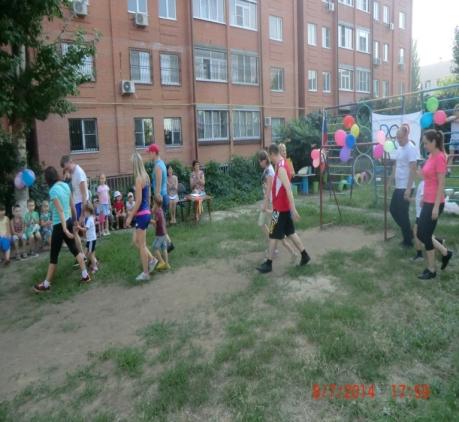 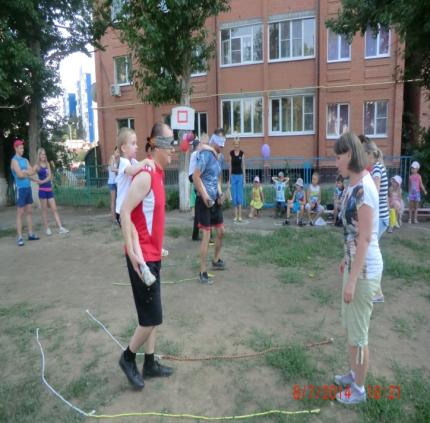 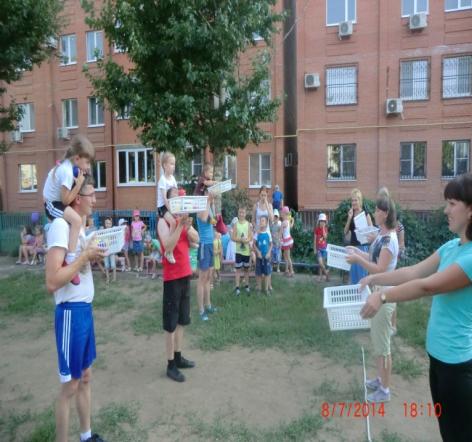 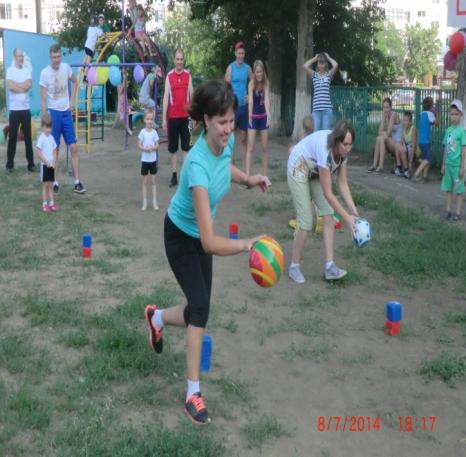 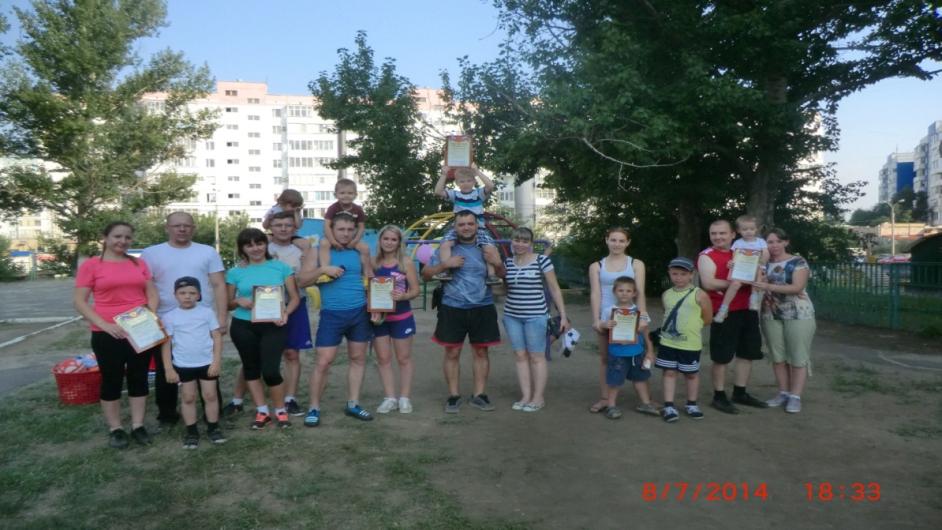 